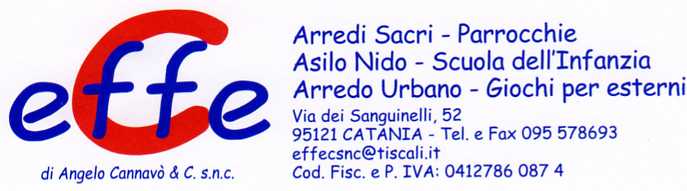 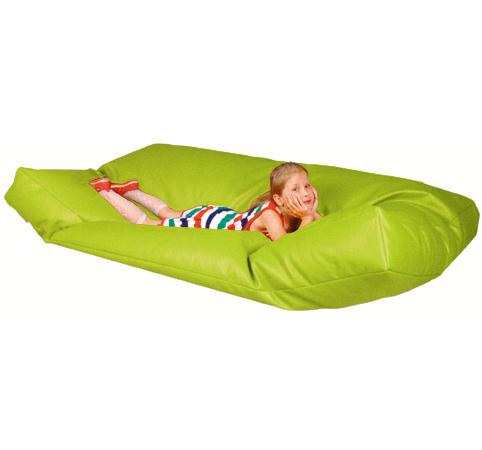 Descrizione:Materassone morbido dai colori vivaci in PVC classe 1resistente al fuoco,senza ftalati, adatto quindi anche abambini con età inferiore ai 3 anni, interno in granulidi polistirolo.Facilmente lavabile con acqua e sapone senza ausiliodi detergenti.Dimensione:120x200x20 cmDa verificarsi in base alle disponibilità di magazzinoCatalogo: Arredi per Asili, Scuole eComunitàCodice: BM36017Categoria: Sedute e Pouf